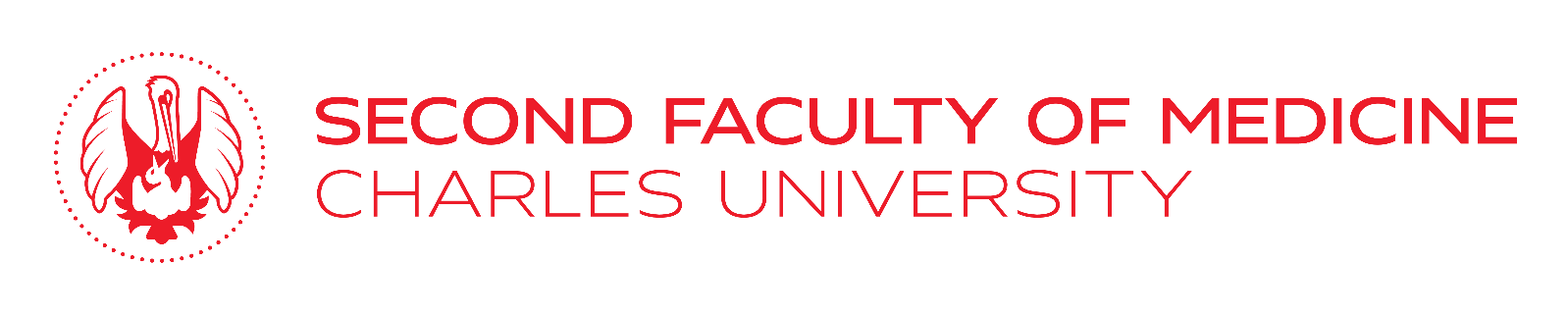 List of Attachments – as a part of my application I submit:Motivation Letter (in English), max. 1 page A4CV (in English)Language certificate (specify which)Application for Erasmus+ practical training   Medical University of Graz Diagnostic & Research Institute of Human Genetics  October- November 2021
Please, complete, sign and submit to the Department for Foreign Affairs, Mrs Dana Basařová, email: dana.basarova@lfmotol.cuni.cz. Deadline for applications is 24 March 2021. The faculty nominates candidate(s). Partner university in Gratz will make the final decision.Application for Erasmus+ practical training   Medical University of Graz Diagnostic & Research Institute of Human Genetics  October- November 2021
Please, complete, sign and submit to the Department for Foreign Affairs, Mrs Dana Basařová, email: dana.basarova@lfmotol.cuni.cz. Deadline for applications is 24 March 2021. The faculty nominates candidate(s). Partner university in Gratz will make the final decision.Surname:First name (s):Date of birth:Email:Mobile:Year of study:Grade average:Repetition of course:If yes, list exams you had to repeat: Interruption of study:
If yes, indicate from when to whenKnowledge of English:Zakroužkujte  B2 / C1 / C2Knowledge of German:ZakroužkujteA2 / B1 / B2 / C1 / C2Date:Signature: